ООО Инструментальная Компания «М И К Р О Н »Директор ООО ИК «Микрон»                           Ю.Л. Маренков 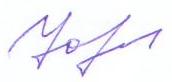 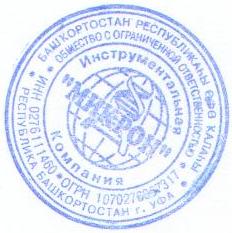 450029, Россия, Республика Башкортостан,г. Уфа, ул. Ульяновых, д. 65e-mail: rbservis@inbox.ruтелефон: (347) 2-666-599факс: 248-38-77, 246-10-26ИНН 0276111460   КПП 027701001р/с 40702810500250001788к/с 30101810600000000770БИК 048073770Банк получатель: филиал ОАО «УРАЛСИБ» г.Уфа